Уважаемые    родители!В нашем быту много интересных предметов, которые привлекают внимание детей: пробки, крышки, пуговицы, «киндеры»,  пластмассовые бутылочки, прищепки ….                             Для нас это просто необходимые вещи, а для ребенка они могут стать интересными  игрушками, зачастую превосходящими по своим развивающим свойствам покупные аналоги. Давайте попробуем взглянуть на такие предметы по-иному. Представим большую стирку в нашем доме. Белье постирано, и нам предстоит его просушить. Взяв таз с бельем, и надев себе на шею «вязанку»  с  прищепками, мы отправляемся к балкону.  Но, стоп!.. Ведь именно прищепки, которые мы используем для закрепления белья, могут стать замечательными игрушками для ребенка.                                      Впервые игры с деревянными бельевыми  прищепками, которые можно  было прикреплять  к корзине с тонкими краями, использовала                          М. Монтессори, известный итальянский педагог. В настоящее время промышленность выпускает самые разнообразные прищепки, различающиеся величиной, материалом, широкой цветовой гаммой. Будет ли ребенку интересно?Давайте посмотрим. У нас в руках самая обыкновенная бельевая прищепка … Нажимаем на длинные кончики прищепки  так, чтобы она с другой стороны раскрылась. Похоже, как будто кто-то открывает рот. Стоит для этого взять зеленую  прищепку, и нам сразу становится понятно, что это «настоящий крокодил». А теперь прицепим нашего крокодила к желтому кружочку.                                Сразу вспоминаются строки К.И. Чуковского:                          "Горе! Горе! Крокодил
Солнце в небе проглотил!"                         А теперь цепляем прищепки  к разноцветным кружкам и получаем самые разные цветы: ромашки, васильки, подсолнухи, семицветики и т.д.                                                Вот так, незаметно для ребенка, а главное, увлекательно, мы способствуем развитию детского конструктивного мышления.                 Продолжаем фантазировать дальше. Возьмем зеленый треугольник и прикрепим к его краям зеленые прищепки-веточки. Получилась ёлочка. А теперь, к одному краю зеленой полоски прикрепляем зеленые прищепки  и получаем травку. Используя синий овал и синие  прищепки-капельки, делаем тучку, из которой идет дождик.                          Такое превращение прищепок  может быть бесконечным: овощи и фрукты, солнышко, рыбка, клоун, птичка, зайчик, ежик, божья коровка и т.д.  Фантазируйте!!!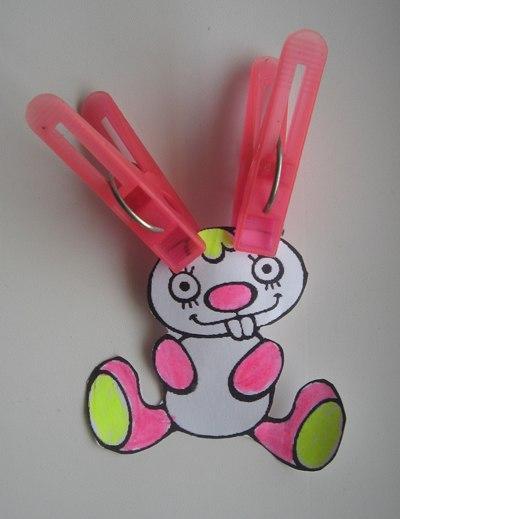 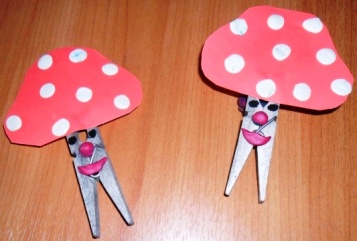 Играя с ребенком, не забывайте сопровождать все свои действия речью.С помощью игр с прищепками можно придумать самые разные истории и рассказать их вместе с вашим ребенком.Желаем вам успехов!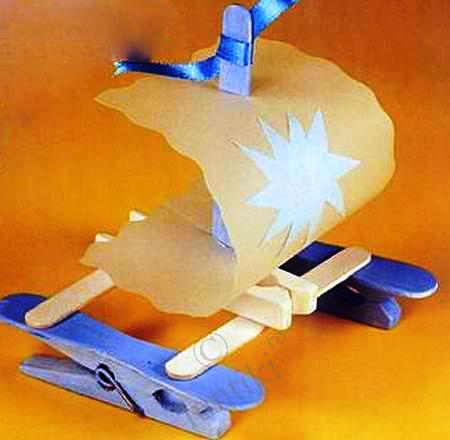 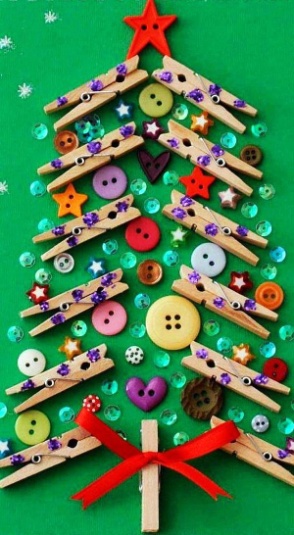 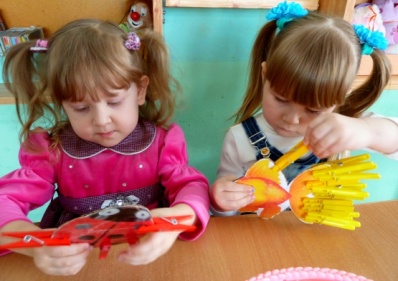 Ставропольский крайСт. Курская, пер. Школьный, 4а8(87964)64235Официальный сайт: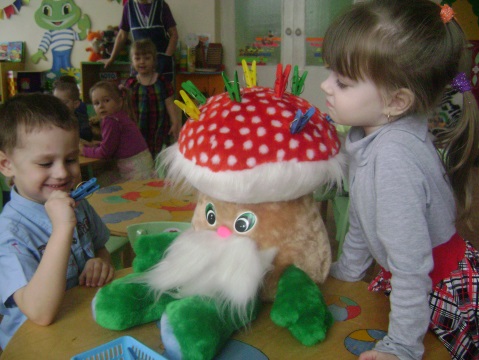 курский - срцн. рф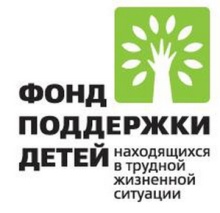 Государственное казенное учреждение социального обслуживания «Курский социально – реабилитационный центр «Надежда» 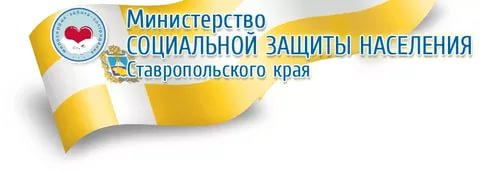 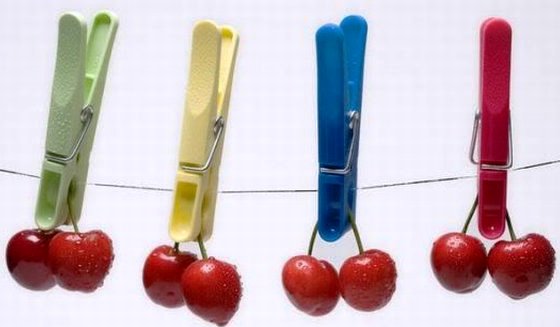 Социальный педагог отделения социальной диагностики и социально-правовой помощиЮ.В. Никитко